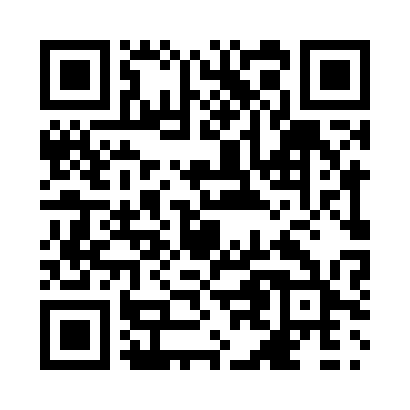 Prayer times for Bear River, Nova Scotia, CanadaWed 1 May 2024 - Fri 31 May 2024High Latitude Method: Angle Based RulePrayer Calculation Method: Islamic Society of North AmericaAsar Calculation Method: HanafiPrayer times provided by https://www.salahtimes.comDateDayFajrSunriseDhuhrAsrMaghribIsha1Wed4:396:121:206:208:2810:012Thu4:376:111:196:208:2910:033Fri4:356:091:196:218:3010:054Sat4:336:081:196:228:3110:075Sun4:316:061:196:228:3310:086Mon4:296:051:196:238:3410:107Tue4:276:041:196:248:3510:128Wed4:266:021:196:258:3610:139Thu4:246:011:196:258:3710:1510Fri4:226:001:196:268:3910:1711Sat4:205:591:196:278:4010:1912Sun4:185:581:196:278:4110:2013Mon4:175:561:196:288:4210:2214Tue4:155:551:196:298:4310:2415Wed4:135:541:196:298:4410:2516Thu4:125:531:196:308:4510:2717Fri4:105:521:196:318:4610:2918Sat4:095:511:196:318:4810:3019Sun4:075:501:196:328:4910:3220Mon4:065:491:196:328:5010:3421Tue4:045:481:196:338:5110:3522Wed4:035:471:196:348:5210:3723Thu4:015:461:196:348:5310:3824Fri4:005:461:196:358:5410:4025Sat3:595:451:206:358:5510:4126Sun3:575:441:206:368:5610:4327Mon3:565:431:206:378:5710:4428Tue3:555:431:206:378:5810:4629Wed3:545:421:206:388:5810:4730Thu3:535:411:206:388:5910:4931Fri3:525:411:206:399:0010:50